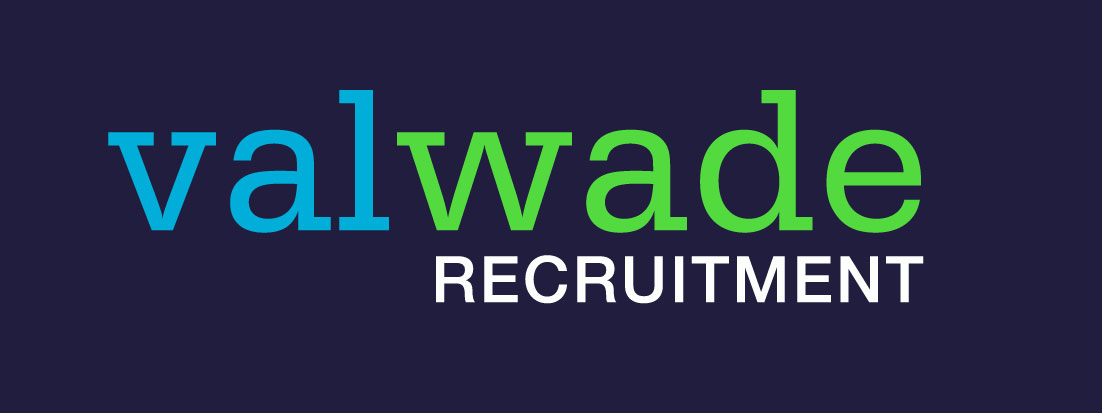 P45 Request FormPlease scan and email to admin@valwade-recruitment.co.ukAny questions:Please call us on 020 7355 2772www.valwade-recruitment.co.ukFull name:Week Ending date:Date:Signature: